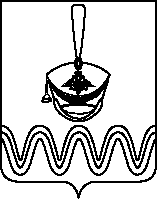 Р Е Ш Е Н И ЕСОВЕТА БОРОДИНСКОГО СЕЛЬСКОГО ПОСЕЛЕНИЯПРИМОРСКО-АХТАРСКОГО РАЙОНАТРЕТЬЕГО СОЗЫВАот 03.04.2017                                                                                                    № 166станица БородинскаяОб утверждении Порядка предотвращения и (или) урегулирования конфликта интересов для отдельных лиц, замещающих муниципальные должностиВ соответствии с Федеральным законом от 25 декабря 2008 года №273-ФЗ «О противодействии коррупции», Уставом Бородинского сельского поселения Приморско-Ахтарского района, Совет Бородинского сельского поселения Приморско-Ахтарского района решил: 1. Утвердить Порядок предотвращения и (или) урегулирования конфликта интересов для отдельных лиц, замещающих муниципальные должности (прилагается).2. Решение Совета Бородинского сельского поселения Приморско-Ахтарского района от 05 февраля 2015 года № 36 «Об утверждении Порядка предотвращения и (или) урегулирования конфликта интересов для отдельных лиц, замещающих муниципальные должности, считать утратившим силу. 3. Разместить настоящее решение на официальном сайте администрации Бородинского сельского поселения Приморско-Ахтарского района в информационно- телекоммуникационной сети «Интернет». 4.Контроль за выполнением настоящего решения возложить на постоянно действующую комиссию Совета Бородинского сельского поселения Приморско-Ахтарского района по вопросам местного самоуправления и социальным вопросам (Юнда).5. Решение вступает в силу со дня его обнародования. Глава Бородинского сельского поселения Приморско-Ахтарского района                                                               В.В.Туров                                      ПРИЛОЖЕНИЕ                                                                                        УТВЕРЖДЕН                                                                                                                                                                         решением Совета                                                                             Бородинского сельского поселения                                                                             Приморско-Ахтарского района                                                                           от 03.04.2017 г. № 166Порядокпредотвращения и урегулирования конфликта интересов для отдельных лиц, замещающих муниципальные должностиРаздел I. Общие положения1. Порядок предотвращения и урегулирования конфликта интересов для лиц, замещающих муниципальные должности, в соответствии со ст. 1 Закона Краснодарского края от 08 июня 2007 № 1243-КЗ «О реестре муниципальных должностей и реестре должностей муниципальной службы в Краснодарском крае» распространяется на лиц, замещающих должности, председателя и секретаря избирательной комиссии муниципального образования, а также председателя, заместителя председателя, аудитора контрольно-счетного органа муниципального образования (далее – лица, замещающие муниципальные должности).2. Под конфликтом интересов понимается ситуация, при которой личная заинтересованность (прямая или косвенная) лица, замещающего должность, замещение которой предусматривает обязанность принимать меры по предотвращению и урегулированию конфликта интересов, влияет или может повлиять на надлежащее, объективное и беспристрастное исполнение им должностных (служебных) обязанностей, (осуществление полномочий).3. Под личной заинтересованностью понимается возможность получения доходов в виде денег, иного имущества, в том числе имущественных прав, услуг имущественного характера, результатов выполненных работ или каких-либо выгод (преимуществ) лицами, замещающими муниципальные должности и (или) состоящими с ним в близком родстве или свойстве лицами (родителями, супругами, детьми, братьями, сестрами, а также братьями, сестрами, родителями, детьми супругов и супругами детей), гражданами или организациями, с которыми лица, замещающие муниципальные должности, и (или) лица, состоящие с ним в близком родстве или свойстве, связаны имущественными, корпоративными или иными близкими отношениями. Раздел II. Основные требования к предотвращению и (или) урегулированию конфликта интересов	4. Лицо, замещающее муниципальную должность, обязано принимать меры по недопущению любой возможности возникновения конфликта интересов.	5. Лицо, замещающее муниципальную должность, обязано в письменной форме уведомить представителя (нанимателя) (председателя Совета Бородинского сельского поселения Приморско-Ахтарского района, председателя избирательной комиссии и контрольно-счетного органа муниципального образования Приморско-Ахтарский район о возникшем конфликте интересов или о возможности его возникновения, как только ему станет об этом известно (далее – уведомление).	6. В уведомлении указывается:	-  фамилия, имя, отчество лица, замещающего муниципальную должность;	- замещаемая муниципальная должность;	- информация о личной заинтересованности лица, замещающего муниципальную должность, которая влияет или может повлиять на надлежащее исполнение им должностных обязанностей, о возможности получения доходов в виде денег, иного имущества, в том числе имущественных прав, услуг имущественного характера;	- дата подачи уведомления;	- подпись лица, замещающего муниципальную должность.	Форма уведомления о возникшем конфликте интересов или о возможности его возникновения приведена в приложении № 1 к настоящему Порядку.	7. Регистрация уведомлений о возникшем конфликте интересов или о возможности его возникновения, письменной информации об этом из иных источников осуществляется в Журнале учета ведущего специалиста в день поступления (форма журнала приведена в приложении № 2 к настоящему Порядку).	8. Представителя (нанимателя) (председателя Совета Бородинского сельского поселения Приморско-Ахтарского района, председателя избирательной комиссии и контрольно-счетного органа муниципального образования Приморско-Ахтарский район, если им стало известно о возникновении у лица, замещающего муниципальную должность, личной заинтересованности, которая приводит или может привести к конфликту интересов, обязаны принять меры по предотвращению или урегулированию конфликта интересов.	9. Предотвращение или урегулирование конфликта интересов может состоять в изменении должностного или служебного положения лица, указанного в части 1 статьи 10 Федерального закона от 25 декабря 2008 года № 273-ФЗ «О противодействии коррупции», являющегося стороной конфликта интересов, вплоть до его отстранения от исполнения должностных (служебных) обязанностей в установленном порядке, и (или) в отказе его от выгоды, явившейся причиной возникновения конфликта интересов. 9.1. Предотвращение и урегулирование конфликта интересов, стороной которого является лицо, указанное в части 1 статьи 10 Федерального закона от 25 декабря 2008 года № 273-ФЗ «О противодействии коррупции», осуществляются путем отвода или самоотвода указанного лица в случаях и порядке, предусмотренных законодательством Российской Федерации.9.2. В случае, если лицо, указанное в части 1 статьи 10 Федерального закона от 25 декабря 2008 года № 273-ФЗ «О противодействии коррупции», владеет ценными бумагами (долями участия, паями, в уставных (складочных) капиталах организаций), оно обязано в целях предотвращения конфликта интересов передать принадлежащие ему ценные бумаги (доли участия, паи в уставных (складочных) капиталах организаций) в доверительное управление в соответствии с гражданским законодательством.	10. Неприятие лицом, замещающим муниципальную должность, являющимся стороной конфликта интересов, мер по предотвращению или урегулированию конфликта интересов является правонарушением, влекущим увольнение (досрочное прекращение полномочий, освобождение от замещаемой должности) в связи с утратой доверия в соответствии с законодательством Российской Федерации.	11.Лицо, замещающее муниципальную должность, которому стало известно о возникновении у подчиненного ему лица личной заинтересованности, которая приводит или может привести к конфликту интересов, подлежит увольнению (досрочное прекращение полномочий, освобождение от замещаемой должности) в связи с утратой доверия также в случае непринятия им мер по предотвращению и (или) урегулированию конфликта интересов, стороной которого является подчиненное ему лицо.Раздел III. Организация проверки информации о возникшем конфликте интересов или о возможности его возникновения у лиц, замещающих муниципальные должности	12. При поступлении уведомления лица, замещающего муниципальную должность, о возникновении конфликта интересов или о возможности его возникновения либо письменной информации, поступившей из источников, установленным нормативным правовым актом представительного органа Бородинского сельского поселения Приморско-Ахтарского района, председатель Совета Бородинского сельского поселения Приморско-Ахтарского района в течение 5 рабочих дней принимает решение о проведении проверки соблюдения требований об  урегулировании конфликта интересов в отношении лица, замещающего муниципальную должность. Информация анонимного характера не может служить основанием для проведения проверки.	Порядок и основания проведения проверки определяются нормативным правовым актом Совета Бородинского сельского поселения Приморско-Ахтарского района.	Решение принимается отдельно в отношении каждого лица, замещающего муниципальную должность, и направляется в комиссию по соблюдению требований к должностному поведению лиц, замещающих муниципальные должности, и урегулированию конфликта интересов.	13. Для рассмотрения материалов проверки создается комиссия по соблюдению требований к должностному поведению лиц, замещающих муниципальные должности, и урегулированию конфликта интересов.Глава Бородинского сельского поселенияПриморско-Ахтарского района                                                            В.В.Туров                                                                         Приложение № 1                                                                           к порядку предотвращения и                                                                            урегулирования конфликта                                                                        интересов для лиц, замещающих                                                                            муниципальные должностиФорма уведомления о возникшем конфликте интересов или о возможности его возникновения                                                                                          _______________________                                                                                                (наименование представительного                                                                                                органа местного самоуправления)                                                                                             от ___________________________                                                                                                 (Ф.И.О. уведомителя, наименование                                                                                                          муниципальной должности)Уведомление о возникшем конфликте интересов или о возможности его возникновения	В соответствии с Федеральным законом от 25.12.2008 № 273-ФЗ «О противодействии коррупции» сообщаю, что:___________________________________________________________________________________________________________________________________________________________________________________________________________________________________________________________________(Описание личной заинтересованности, которая приводит или может привести к возникновению конфликта интересов)____________________________________________________________________________________________________________________________________________________________________________________________________(Описание должностных обязанностей, на исполнение которых может негативно повлиять либо негативно влияет личная заинтересованность)__________________                              _________________                    ___________________       (дата)                                                        (подпись)                             (инициалы и фамилия)_______________________________________________________________________________Уведомление зарегистрировано в Журнале учета уведомлений о возникшем конфликте интересов или о возможности его возникновения, письменной информации об этом из иных источников «___» ____________ 201__ г. № ______                                                                                        (подпись Ф.И.О. ответственного лица)Глава Бородинского сельского поселенияПриморско-Ахтарского района                                                                В.В.Туров                                                                                   Приложение № 2                                                                           к порядку предотвращения и                                                                            урегулирования конфликта                                                                        интересов для лиц, замещающих                                                                            муниципальные должностиФормаЖурнала учета уведомлений о возникшем конфликте интересов или о возможности его возникновения, письменной информации об этом из иных источниковГлава Бородинского сельского поселенияПриморско-Ахтарского района                                                                В.В.Туров№ п/пДата подачи уведомления, поступления иной информацииФамилия, имя, отчество лица, подавшего уведомление либо представившего иную информациюНаименование муниципальной должности лица, подавшего уведомление, либо в отношении которого поступила иная информация Фамилия, инициалы, должность, подпись лица, принявшего уведомление, иную информациюПримечание